
1. Пояснительная запискаХарактеристика объединенияСтендовое моделирование имеет богатую и интересную историю. Ещё с древних времён, прежде чем построить здание, а позже при изготовлении машин и механизмов, вначале выполняли его уменьшенную модель-копию. Неоценима роль моделирования и конструирования в умственном развитии. Изготавливая модель той или иной машины, ребята знакомятся не только с ее устройством, основными частями и узлами, но и назначением, областью применения ее человеком, получают сведения общеобразовательного характера, учатся планировать и исполнять намеченный план, находить наиболее рациональное конструктивное решение. Занятия развивают интеллектуальные и инструментальные способности, воображение и конструктивное мышление, прививают практические навыки работы со схемами и чертежами.Моделируя, ребята определяют форму и устройство машины, конструкций и сооружений, подбирают цвет, в который они будут окрашены, составляют композиционное расположение отдельных частей и элементов. Таким образом, происходит эстетическое обучение, развитие и воспитание. Моделирование и конструирование имеют большие возможности в развитии ребят. Развивающий характер обучения определяется всей системой занятий. Ребята вначале пополняют определённую сумму знаний, которая является основой для последующей работы. С накоплением знаний они постепенно переходят к изготовлению более сложных моделей. При этом вся трудовая деятельность способствует развитию творческих способностей. Существенны и воспитательные возможности занятий по моделированию и конструированию. С их помощью учащиеся знакомятся с историей развития не только техники, но и с её создателями, а значит - с историей Родины и всего человечества. Практически все изделия могут служить выставочными экспонатами, наглядными пособиями. Групповой метод вырабатывает у ребят чувство коллективизма, товарищества, ответственности за порученное дело.Программа может быть реализована как в очной форме, так и с использованием электронной формы обучения и дистанционных образовательных технологий.Актуальность программы заключается в том, что учащиеся знакомятся с историей развития техники, ее создателями, строительством крупнейших предприятий по производству гражданской и военной техники (кораблей, самолетов, автомобилей, тракторов и других единиц техники), то есть с историей Родины. В процессе занятий у детей развивается логическое мышление и пространственное воображение, при работе с чертежами и схемами моделей. Занятия способствуют формированию таких личностных качеств, как целеустремлённость, патриотизм, умение работать самостоятельно и в группе.Педагогическая целесообразность программы Данная программа педагогически целесообразна, так как при ее реализации учащиеся объединения после завершения обучения овладевают техническими навыками, умением находить оптимальные решения, применяя для этого полученные навыки и техническую смекалку.Отличительные особенности программы: акцент делается на формирование основ технической культуры учащихся;предлагается широкий выбор моделей для воспроизведения;возможность использования легкодоступного, недорогого материала и инструмента для изготовления моделей;учащиеся имеют возможность изучать специфические технические термины флота, вооружения.В течение второго года обучения учащиеся продолжают осваивать азбуку стендового моделизма, знакомятся с тонкостями работы с аэрографом. Учащиеся должны знать виды и классификацию техники времен Второй мировой войны и после неё. Должны уметь смоделировать простейшую диораму, собрать и оформить модель самолёта, корабля, пушки или другой техники, выполняемой в рамках творческого проекта в более крупных масштабах, чем на первом году обучения. В конце второго года обучения – уметь самостоятельно изготовить несложную деталь, понять правильность порядка сборки шагов, а не тех, что указаны в инструкции, произвести окраску несколькими цветами.Учащийся, освоивший программу второго года обучения:Особенности учебного года           – Подготовка к городскому фестивалю технического и декоративно-прикладного творчества «Творчество наследников Великой Победы – в дар Отечеству», посвященному 76-й годовщине Победы в Великой Отечественной войне;- Подготовка к городскому конкурсу действующих и стендовых моделей, посвященному Дню защитника Отечества.ЦелиРазвитие творческих способностей учащихся в области стендового моделизма, содействие формированию у них гражданско-патриотических качеств личности.Задачи- развить у учащихся навыки конструктивного мышления;- способствовать усвоению знаний по основам теории и практики постройки моделей;- научить работать с инструментами и материалами;- развивать чувство патриотизма;- формировать у учащихся понятие о долге и ответственности;- пробудить интерес к самостоятельному изучению истории;- воспитывать гордость за свое Отечество, его многовековую историю, имена великих конструкторов, изобретателей;- научить осуществлять сборку моделей, состоящих их сотен деталей;          Личностное развитие учащегося-  способность определять ценности и смыслы обучения: - личностное, профессиональное, жизненное самоопределение; - положительное отношение к учебной деятельности;- ориентация на понимание причин успеха в учебной деятельности, в том числе на самоанализ и самоконтроль результата;- учебно-познавательный интерес к учебному материалу;          Смыслообразование - установление учащимися связи между целью учебной деятельности и ее мотивом, другими словами, между результатом учения и тем, что побуждает деятельность, ради чего она осуществляется. Учащийся должен задаваться вопросом о том, «какое значение, смысл имеет для меня учение», и уметь находить ответ на него;         Способность к нравственно-этической ориентации:- знание основных моральных норм поведения;- формирование этических чувств: сочувствия, стыда, вины, как регуляторы морального поведения;- осознание своей гражданской идентичности;- понимание чувств одноклассников, педагогов, других людей и сопереживание им;- развитие чувства прекрасного и эстетических чувств на основе учебного материала;- умение соотносить поступки и события с принятыми этическими принципами, знание моральных норм и умение выделить нравственный аспект поведения;- способность ориентироваться в социальных ролях и межличностных отношениях. На метапредметном уровнеРазвитие регулятивных универсальных учебных действий- способность организовать учебную деятельность: целеполагание; планирование; прогнозирование; контроль; коррекция; оценка;- способность к целеполаганию - как постановка учебной задачи на основе соотнесения того, что уже известно и усвоено учащимся, и того, что еще неизвестно;- способность к планированию - определение последовательности промежуточных целей с учетом конечного результата; составление плана и последовательности действий;- способность к прогнозированию – предвосхищение результата и уровня усвоения; его временных характеристик;- способность к контролю в форме сличения способа действия и его результата с заданным эталоном с целью обнаружения отклонений от него;- способность к коррекции – внесение необходимых дополнений и корректив в план и способ действия в случае расхождения ожидаемого результата действия и его реального продукта;- способность к оценке – выделение и осознание учащимся того, что уже усвоено и что еще подлежит усвоению, оценивание качества и уровня усвоения;Развитие познавательных универсальных учебных действий.Общеучебные универсальные действия: - способность самостоятельно выделить и сформулировать познавательные цели;- способность к поиску и выделение необходимой информации; применение методов информационного поиска, в том числе с помощью компьютерных средств;- способность к структурированию знаний;- способность к осознанному и произвольному построению речевого высказывания в устной и письменной форме;- способность выбора наиболее эффективных способов решения задач в зависимости от конкретных условий;- способность к рефлексии способов и условий действия: контроль и оценка процесса и результатов деятельности;- способность понимания и адекватная оценка языка средств информации;- способность постановки и формулирования проблемы, самостоятельное создание алгоритмов деятельности при решении проблем творческого и поискового характера.- способность к знаково-символическим действиям: моделированию; преобразованию модели с целью выявления общих законов, определяющих данную предметную область.Логические универсальные действия:- способность к анализу, синтезу, сравнению, классификации объектов по выделенным признакам;- способность к подведению подпонятий, выведению следствий;- способность установления причинно-следственных связей;- способность построения логической цепи рассуждений;- способность доказывать и находить доказательство;- способность выдвижения гипотез и их обоснование;- способность к постановке и решению проблемы: формулирование проблемы,- самостоятельное создание способов решения проблем творческого и поискового характера. Развитие коммуникативных универсальных учебных действий- способность к учебному сотрудничеству с педагогом и сверстниками; - определение цели, функций участников, способов взаимодействия; - способность к умению ставить вопросы (инициативное сотрудничество в поиске и сборе информации); - способность разрешать конфликты (выявление, идентификация проблемы, поиск и оценка альтернативных способов разрешения конфликта, принятие решения и его реализация); - способность управления поведением партнера (контроль, коррекция, оценка действий партнера); - умение с достаточной полнотой и точностью выражать свои мысли в соответствии с задачами и условиями коммуникации.Ожидаемые результаты освоения программы учащимися- развитие и реализация потенциальных творческих способностей учащихся;- укрепление их позитивного самовосприятия и самовыражения в процессе обучения в объединении «Стендовое моделирование»;- воспитание чувства коллективизма и ответственности за конечный результат деятельности;- формирование таких качеств личности, как старательность, интерес к процессу деятельности и результатам труда, настойчивость в преодолении трудностей, проявление инициативы и творческого отношения к делу;- углубление базовых знаний по школьным курсам черчения, математики, физики, химии, информатики;- усвоение и применение на практике блока технических понятий и знаний;- умение самостоятельно и творчески решать проблемные задачи;- способность определять причины возникающих трудностей, пути их устранения- сформированность значимых качеств личности: трудолюбия, аккуратности, порядочности, ответственности.     		1.6. Формы и методы контроля, система оценокпедагогическое наблюдение;педагогический анализ результатов:тестирование, анкетирование;опрос, выполнение учащимися диагностических заданий;участие в конкурсах, выставках, соревнованиях;защита проектов;решение задач поискового характера;активность учащихся на занятиях и т.д.МониторингДля отслеживания результативности используется:	Формы подведения итогов реализации программы:-   участие в городских, областных выставках, соревнованиях;-   участие в конкурсах, конференциях, защите творческих работ.Календарно-тематический планна период 01.09.2022 - 31.05.2023рабочая программа рассчитана на 36 недель, 144 часа Методическое обеспечение образовательного процессаРазработка конспектов учебных занятий, открытых занятий, методических пособий, рекомендаций, применяемых учебных пособий, дидактического материала, систематизация материалов.Разработка конспектов теоретического материала.Разработка практических занятий.Здоровьесберегающие технологииЗдоровьесберегающие образовательные технологии — это система, создающая максимально возможные условия для сохранения, укрепления и развития духовного, эмоционального, интеллектуального, личностного и физического здоровья всех субъектов образования: учащихся, педагогов и др. (О.В. Петров). Поэтому один из приоритетов на современном этапе в образовании ориентирован на решение задач по формированию, сохранению и укреплению здоровья.    Вследствие вышеизложенного, при реализации данной программы важной её составляющей будет организация учебно-воспитательного процесса с применением здоровьесберегающих технологий, а именно:Повышение профессионального уровняУчастие в семинарах, конференциях, конкурсах, фестивалях, мастер-классах различного уровня.Воспитательная работа и массовые мероприятияВзаимодействие педагога с родителямиПланируемые результаты деятельности педагога- Участие в городских и областных конкурсах и выставках стендовых моделейСписок литературыЛИТЕРАТУРА ДЛЯ ПОДГОТОВКИ ЗАНЯТИЙ.Алексеев В.Е. «Организация технического творчества учащихся». М., 1984.Андреева Н.П. «Развитие технического творчества младших школьников». М., 1990.Волков И.В. «Приобщение школьников к творчеству». М., 1982.Деркач А.А., Исаев А.А. «Творчество тренера». М., 1982.Катцер С. «Флот на ладони». Л., 1980.Курти О. «Постройка моделей судов». Л., 1978.Рейнке К., Лютьен Л. «Постройка яхт». Л., 1982.Твайнэйм Э. «Стартовать, чтобы побеждать». М., 1979.Чумаков А.А. «Школа под парусами». М., 1981.Шапиров Л.С. «Самые быстрые корабли». Л., 1981.Щетанов Б.В. «Судомодельный кружок». М., 1977.Падалеко А.Е.  Задачи и упражнения по развитию творческой фантазии учащихся -  М.,1985 г.Колочилов В.В. Техническое конструирование – М, Просвещение, .Журавлева А.П.  Кружки технического конструирования -М., Просвещение1997 г.Гукльянц Э.К.   Учите детей мастерить   - М., Просвещение, 1998 г.Артоболевский И.И. Механизмы в современной технике –М., Наука, 1990 г.Минервин В.Г.  Мунипов В.М.  О красоте машин и вещей – М., Просвещение, 1985 г.Сомов Ю.С.   Композиция в технике -  М., Машиностроение, 1977 г.Гюнтер М Модели с дистанционным управлением – Л., Судостроение, 1998 г.Программы для УДО. Техническое творчество -М., Просвещение,1988 г.СПИСОК ЛИТЕРАТУРЫ ДЛЯ ДЕТЕЙ И РОДИТЕЛЕЙ:Заворотов З.А.  От идеи до модели-  М., Просвещение,1999 г.Моляков В.А. Техническое творчество -  М., Знание, 1998 г.Фецер В.В. Твоя первая модель   -  Ижевск, 1997 г.Заворотов В.А. «От идеи до модели». М., 1982.Периодические издания: «Моделист – конструктор», «Техника молодежи», «Юный техник», «Катера и яхты», «Дети, техника и творчество», «Модель бау хойте».Михайлов М., Соколов О. «От дракара до крейсера». М., 1975.Под ред. Колотникова В.В. «Техническое моделирование и конструирование». М., 1983.Твайнэйм Э. «Стартовать, чтобы побеждать». М., 1979.Ильин О.А. «Стратегия и тактика парусных гонок». М., 1998.Крючков Ю.С., Лапин В.И. «Парусные катамараны». Л., 1967.Мархай Ч. «Теория плавания под парусами». М., 1963.Бонд Б. «Справочник яхтсмена». Л., 1989.Рейнке К., Лютьен Л. «Постройка яхт». Л., 1982.ГодобученияЗнаетУмеетКомпетентностиКомпетентностиГодобученияЗнаетУмеетВ личностно-социальном аспектеБазовые или профессиональные2- правила поведения;- правила ТБ;- об устройстве и функционировании оружия (боевой техники) современности и прошлого;- о различных способах организации воинской службы (срочная служба, профессиональная армия и др.), управления и обеспечения вооруженных сил современности и прошлого;- о подходах к формированию военной доктрины государства;- об основах тактики общевойскового боя современности и сражений прошлого.- организовать рабочее место;- выполнять правила ТБ;- общаться в коллективе;- определить инструмент;- пользоваться инструментом;- пользоваться чертежами, схемами;- экономично использовать материалы;- производить расчеты, измерения;- производить обработку материалов.- способность ориентироваться в жизненных ситуациях;- формирование таких качеств, как: рефлексия, самоанализ и самоконтроль;- способность ко взаимодействию со сверстниками, взрослыми, к безопасной жизнедеятельности;- выстраивание своей деятельности в соответствии с правовыми номами и правилами.- способность творческого решения образовательных задач на основе заданных алгоритмов;- способность проводить исследования;- способность сравнения, сопоставления, классификации, умение выделять главное и второстепенное, обосновывая свой выбор.Педагогический мониторингМониторинг образовательной деятельности детейКонтрольные задания и тестыСамооценка учащегосяДиагностика личностного роста и продвиженияВедение дневника личных достиженийАнкетированиеПортфолиоПедагогические отзывыОформление листов индивидуального образовательного маршрутаВедение журнала учета работы объединенияОформление фотоотчетовЗнаковая система оценивания (оптимальный, достаточный и критический уровни)Оформление фотоотчетов№Темы занятийКоличество часовДата проведения занятиявсеготеория            практика1.Вводное занятиеЦели задачи объединения. План работы на учебный год. Правила работы в объединении и техника безопасности. Практика: Демонстрация моделей. 21102.09.222.Из истории армии, авиации и флота. Изготовление модели корабля  Теоретическая часть занятия. Краткий исторический очерк. Ранние самолеты и их классификации. Винтовые самолеты. Реактивные самолеты. История кораблестроения. Классификация судов. Корабли ВОВ, послевоенные, современные. Практическая часть занятия. Выбор модели. Масштабы, чертежи. Изготовление модели корабля. Работа с чертежами, склеивание, шпатлевка, отделка, покраска, оформление моделей. 1661004.09.2209.09.2211.09.2216.09.2218.09.2223.09.2225.09.2230.09.223.Аэрограф: устройство, назначение, применение. Теоретическая часть занятия. Техника безопасности при работе. Компрессор: устройство, виды, способы применения. Техника безопасности при работе. Практическая часть занятия. Покраска моделей.42202.10.2207.10.224. История развития артиллерийских орудий. Изготовление модели пушки  Теоретическая часть занятия. Классификация типов артиллерийского орудия. Гаубицы, мортиры, реактивные системы залпового огня. Практическая часть занятия. Изготовление полковой пушки 76 калибра. Работа с чертежами, склеивание, шпатлевка, отделка, покраска, оформление моделей.2061409.10.2214.10.2216.10.2221.10.2223.10.2228.10.2230.10.2206.11.2211.11.2213.11.225.Технология изготовления диорам и  диорам «пятиминуток». Теоретическая часть занятия. Виды диорам, технология изготовления. Практическая часть занятия. Изготовление рельефа местности на планшете. Изготовление насаждений деревьев, кустов, травы. Покраска элементов ландшафта диорамы. 34102418.11.2220.11.2225.11.2227.11.2202.12.2204.12.2209.12.2211.12.2216.12.2218.12.2223.12.2225.12.2230.12.2213.01.2315.01.2320.01.2322.01.236.Легкая техника времен ВОВ (машины, мотоциклы). Теоретическая часть занятия. Краткий исторический очерк. Особенности конструкции автомобиля, мотоцикла. Практическая часть занятия. Изготовление модели мотоцикла. Работа с чертежами, склеивание, шпатлевка, отделка, покраска, оформление моделей.30102027.01.2329.01.2303.02.2305.02.2310.02.2312.02.2317.02.2319.02.2324.02.2326.02.2303.03.2305.03.2310.03.2312.03.2317.03.237.Изготовление фигурки человека. Виды униформы Теоретическая часть занятия. Краткий исторический очерк. Форма солдат и офицеров. Особенности униформы противоборствующих сторон. Практическая часть занятия. Изготовление фигурки солдатика. Особенности изготовления, прорезка, шпатлевка, отделка, покраска, доводка.26101619.03.2324.03.2326.03.2331.03.2302.04.2307.04.2309.04.2314.04.2316.04.2321.04.2323.04.2328.04.2330.04.238.Проведение турниров, участие в соревнованиях Организация турнира. Требования к армиям и участникам. Судейский корпус турнира. Регистрация участников турнира, оценка уровня покраски и моделирования в армиях, легенды армии, назначение оппонентов на первые сражения. Проведение сражений в рамках турнира и фиксация результатов. Выставление оценок спортивности и подведение итогов турнира.Участие в соревнованиях.10-1005.05.2307.05.2312.05.2314.05.2319.05.239.Заключительное занятие Диагностика уровня обученности учащихся. Подведение итогов работы за учебный год. Награждение лучших учащихся.2-221.05.23Всего 1444599Резервные занятия26.05.2328.05.23контроль температуры и свежести воздуха, освещения кабинета;чередование видов учебной деятельности;чередование видов преподавания: словесный, наглядный, самостоятельная работа, аудиовизуальный, практическая работа, самостоятельная работа;умение педагога дополнительного образования использовать ТСО как средство для дискуссии, беседы, обсуждения;контроль за правильной посадкой учащегося;физкультминутки, динамические паузы, дыхательная гимнастика, гимнастика для глаз;применение внешней мотивации: оценка, похвала, поддержка, соревновательный момент. применение педагогики сотрудничества на занятиях.№ п/пНазвание мероприятияСрокиМесто проведения1День открытых дверей сентябрьЦТТ №12Подготовка к поздравлению родителей с праздниками:- День матери- Новый год- День защитника Отечества- Международный женский деньНоябрьДекабрьфевральмартЦТТ №13Беседа на тему: «Здоровье в жизни школьника»октябрьЦТТ №14Беседа на тему: «Нет наркотикам!»январьЦТТ №15День ПобедымайЦТТ №16Посещение музея «Донского казачества»январьЦТТ №1№ п/пФормы взаимодействияТемаСроки1Родительские собранияДень открытых дверейЗнакомство с планом соревнованийПодведение итогов первого полугодиясентябрьноябрьдекабрь2Совместные мероприятияПраздничное новогоднее чаепитие с детьми и родителями декабрьПоздравление родителей с праздниками:- День матери- Новый год- День защитника Отечества- Международный женский деньноябрьдекабрьфевральмарт3Анкетирование родителейУдовлетворенность родителей занятиями детей в объединенииоктябрьмай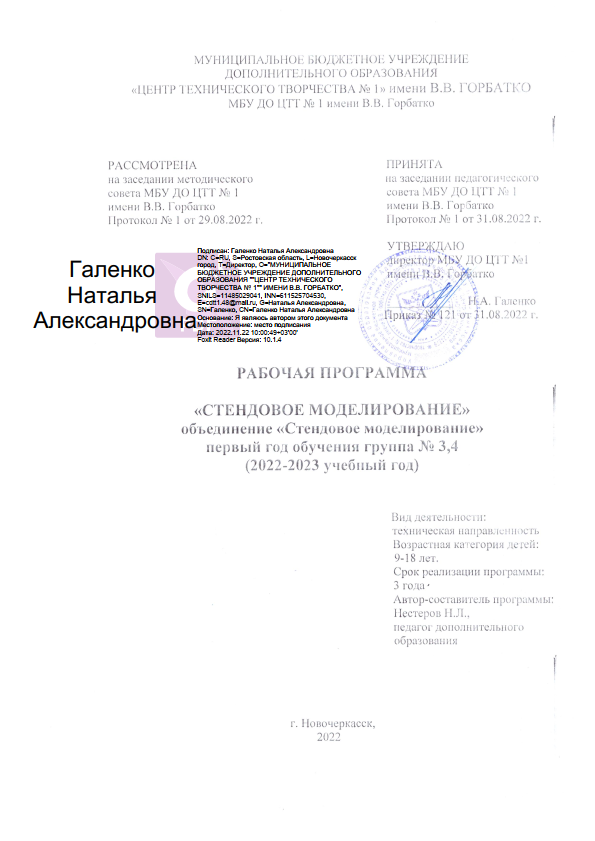 